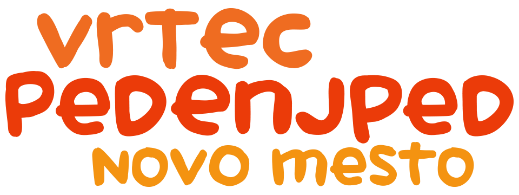 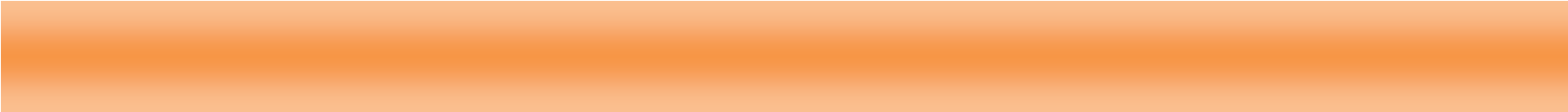 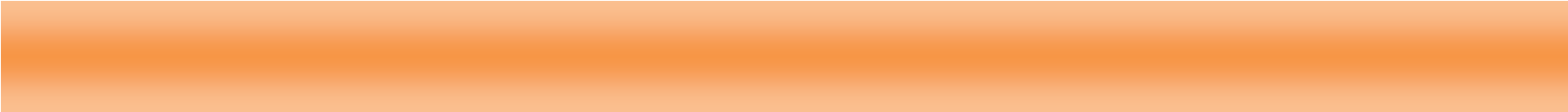 PRIJAVNICA ZA POČITNIŠKO VARSTVO ………………………………………………………….., stanujoč ………………………………………………………………………,                    (ime in priimek starša):davčna številka ………………….,  potrebujem varstvo za ……….………………………………………………………….,   								(ime in priimek otroka)  ki obiskuje ………….. razred osnovne šole……………………………………………………………………………………..  od ………………………………………………., do ………………………………………………. (datum)od ………………………………………………., do ………………………………………………. (datum)od ………………………………………………., do ………………………………………………. (datum)v enoti: SAPRAMIŠKA, Ulica Slavka Gruma 63, 8000 Novo mesto Prosimo vas, da navedete vaše kontaktne podatke, da vas bomo po prijavi lahko natančno seznanili z naslednjimi informacijami:  Kontaktna oseba za počitniško varstvo in njegovi kontaktni podatki Priimek in ime osebe, ki bo prevzela skrb nad vašimi prvošolčki Kateri vhod bo za vstop in kje se bo nahajala njihova garderoba Ostalo Vaša telefonska številka, na kateri ste dosegljivi ves čas: ________________________________ Vaš e-naslov: ________________________________Seznanjen sem s ceno počitniškega varstva v Vrtcu Pedenjped Novo mesto. Izračunani znesek bom poravnal v osmih dneh po izstavitvi položnice.  Izpolnjeno prijavnico vrnite do 24.6.2020 na naš naslov: Vrtec Pedenjped Novo mesto, Šegova ulica 22, 8000 Novo mesto.  V/Na ……………………………………, ……………………………… (datum) Podpis staršev:  	    	 ………………………………….  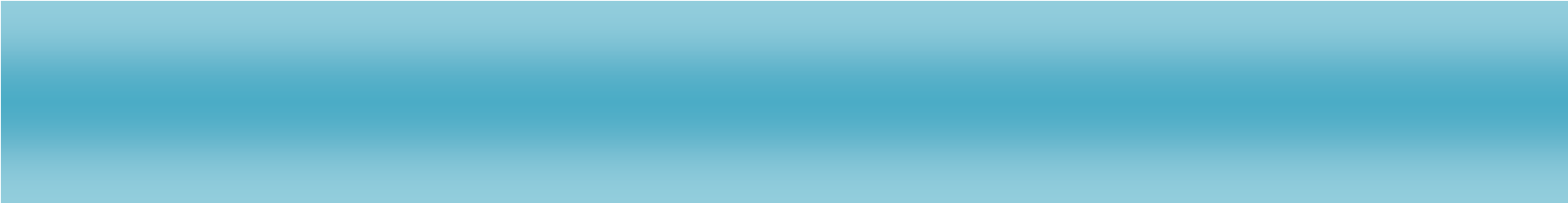 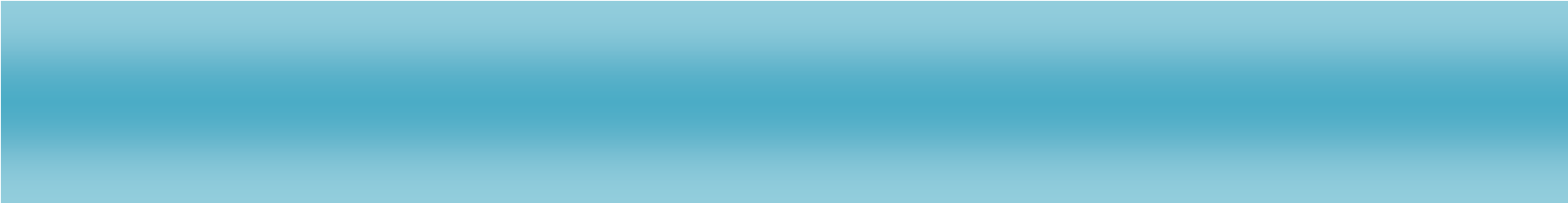 Podatki se obdelujejo in varujejo skladno z Zakonom o varstvu osebnih podatkov (Uradni list RS 86/2004) in Uredbo (EU) 2016/679 Evropskega parlamenta in Sveta z dne 27. aprila 2016 o varstvu posameznikov pri obdelavi osebnih podatkov in o prostem pretoku takih podatkov ter o razveljavitvi Direktive 95/46/ES (Splošna uredba o varstvu podatkov) (UL. L. 119, 4. 5. 2016, str. 1–88). S podpisom dovoljujem Vrtcu Pedenjped Novo mesto zbiranje in posredovanje osebnih podatkov v primeru varstva otrok.